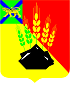 АДМИНИСТРАЦИЯ МИХАЙЛОВСКОГО МУНИЦИПАЛЬНОГО РАЙОНА ПОСТАНОВЛЕНИЕ
06.03.2019                                              с. Михайловка                                                  № 183-паОб утверждении тарифов на платные услуги муниципального бюджетного учреждения «Редакция районной газеты «Вперед» на период по 31 декабря 2019 годаВ соответствии с Федеральным законом от 06.10.2003 № 131-ФЗ «Об общих принципах организации местного самоуправления в Российской Федерации», Уставом Михайловского муниципального района, постановлением администрации Михайловского муниципального района от 18.12.2018 №1254-па «Об утверждении базовых требований к качеству выполнения работы «Осуществление издательской деятельности»», Уставом муниципального бюджетного учреждения «Редакция районной газеты «Вперед» администрация Михайловского муниципального районаПОСТАНОВЛЯЕТ:1. Утвердить тарифы на платные услуги муниципального бюджетного учреждения «Редакция районной газеты «Вперед» на период по 31 декабря 2019 года (прилагаются).2. Признать утратившим силу постановление от 10.08.2012 № 03-па «Об утверждении тарифов на платные услуги муниципальному бюджетному учреждению «Редакция районной газеты «Вперед» на период по 31 декабря 2012 года».3. Муниципальному казенному учреждению «Управление по организационно-техническому обеспечению деятельности администрации Михайлов-ского муниципального района» (Хачатрян Г.В.) разместить настоящее постановление на официальном сайте администрации Михайловского муниципального района.3. Управлению культуры и внутренней политики (Сташко Е.А.) обеспечить опубликование настоящего постановления в общественно-политической газете «Вперед».4. Настоящее постановление вступает в силу со дня его опубликования.5. Контроль исполнения настоящего постановления возложить на заместителя главы администрации муниципального района Саломай Е.А.Глава Михайловского муниципального района – Глава администрации района                                                       В.В. АрхиповУТВЕРЖДЕНЫпостановлением администрацииМихайловского муниципального районаот 06.03.2019 № 183-паТарифы на платные услугимуниципального бюджетного учреждения«Редакция районной газеты «Вперед»на 2019 годНаименование услугиЕдиница измеренияЦена (в рублях)ОБЪЯВЛЕНИЯ в рубриках «Продам», «Разное», «Работа»ОБЪЯВЛЕНИЯ в рубриках «Продам», «Разное», «Работа»ОБЪЯВЛЕНИЯ в рубриках «Продам», «Разное», «Работа»от частного лица от организаций всех форм собственности, индивидуальных предпринимателей и иные объявления коммерческого характера  1 экз.1 экз.200250 - 370НекрологСоболезнованияВ рубрику «Человек жив, пока его помнят»1 экз.200 руб., 270 (с фото)180 руб.200 руб., 270 (с фото)ПОЗДРАВЛЕНИЯПОЗДРАВЛЕНИЯПОЗДРАВЛЕНИЯот частного лица от частного лица (с фото юбиляра)     от частного лица или от коллектива (на первой полосе)от коллектива подборка текста редакцией         1 экз.1 экз.1 экз.1 экз.1 экз.200250760310100ПРАЗДНИЧНЫЕ ПОЗДРАВЛЕНИЯПРАЗДНИЧНЫЕ ПОЗДРАВЛЕНИЯПРАЗДНИЧНЫЕ ПОЗДРАВЛЕНИЯот частного лицаот коллектива   от коллектива (на  1-й полосе)1 экз.1 экз.1 экз.200 620760РЕКЛАМАРЕКЛАМАРЕКЛАМАПолитическая рекламаполоса подачи политической рекламы                                                              на 1-й полосе                                                                                  Рекламное объявление, рекламный модуль, фотомодуль, выделение в рамочку и т.д.полоса подачи рекламы  (будний день)                                                               в номере с ТВ- программой  (субботний номер)                                                         на 1-й полосе    1 кв. см 1 кв. см 1 кв. см 1 кв. см 1 кв. см4050222336ПОДГОТОВКА МАТЕРИАЛОВПОДГОТОВКА МАТЕРИАЛОВПОДГОТОВКА МАТЕРИАЛОВнаписание статьинаписание текста агитационного материала                                зарисовка по заказу (не более 100 строк)   изготовление рекламного модуля приобретение рекламного модуля в собственность    1 шт.1 шт.1 шт.1 шт.1 шт.10% от стоимости заказа10% от стоимости заказа370370250ИНФОРМАЦИОННЫЕ УСЛУГИСтоимость информационного блока рассчитывается исходя из цены за 1 кв. смИНФОРМАЦИОННЫЕ УСЛУГИСтоимость информационного блока рассчитывается исходя из цены за 1 кв. смИНФОРМАЦИОННЫЕ УСЛУГИСтоимость информационного блока рассчитывается исходя из цены за 1 кв. смуслуги по освещению деятельности депутатов Законодательного Собрания Приморского края1 кв. см22- информационное объявление        1 кв. см22извещение от кадастрового инженера1 кв. см23статья (½ полосы (500 кв. см) на информационной полосе) 1 шт.7000 Подписка PDF (на полугодие)1 усл.120Подписка в Редакции газеты (на полугодие)1 усл.340 СКИДКИ НА ПУБЛИКАЦИИСКИДКИ НА ПУБЛИКАЦИИСКИДКИ НА ПУБЛИКАЦИИПубликация рекламы, объявления в течение одного месяца:свыше 3-х раз                                                                                   - договор  шесть и более публикаций в месяц  договор на квартал          10 %15 %20 %За срочность размещения рекламы, объявлений, поздравлений (в ближайший номер) расценки выше на 50%За срочность размещения рекламы, объявлений, поздравлений (в ближайший номер) расценки выше на 50%За срочность размещения рекламы, объявлений, поздравлений (в ближайший номер) расценки выше на 50%Размещения официальных материалов сельских поселений, Новошахтинского городского поселения, муниципальных бюджетных учреждений 1 кв. см12 